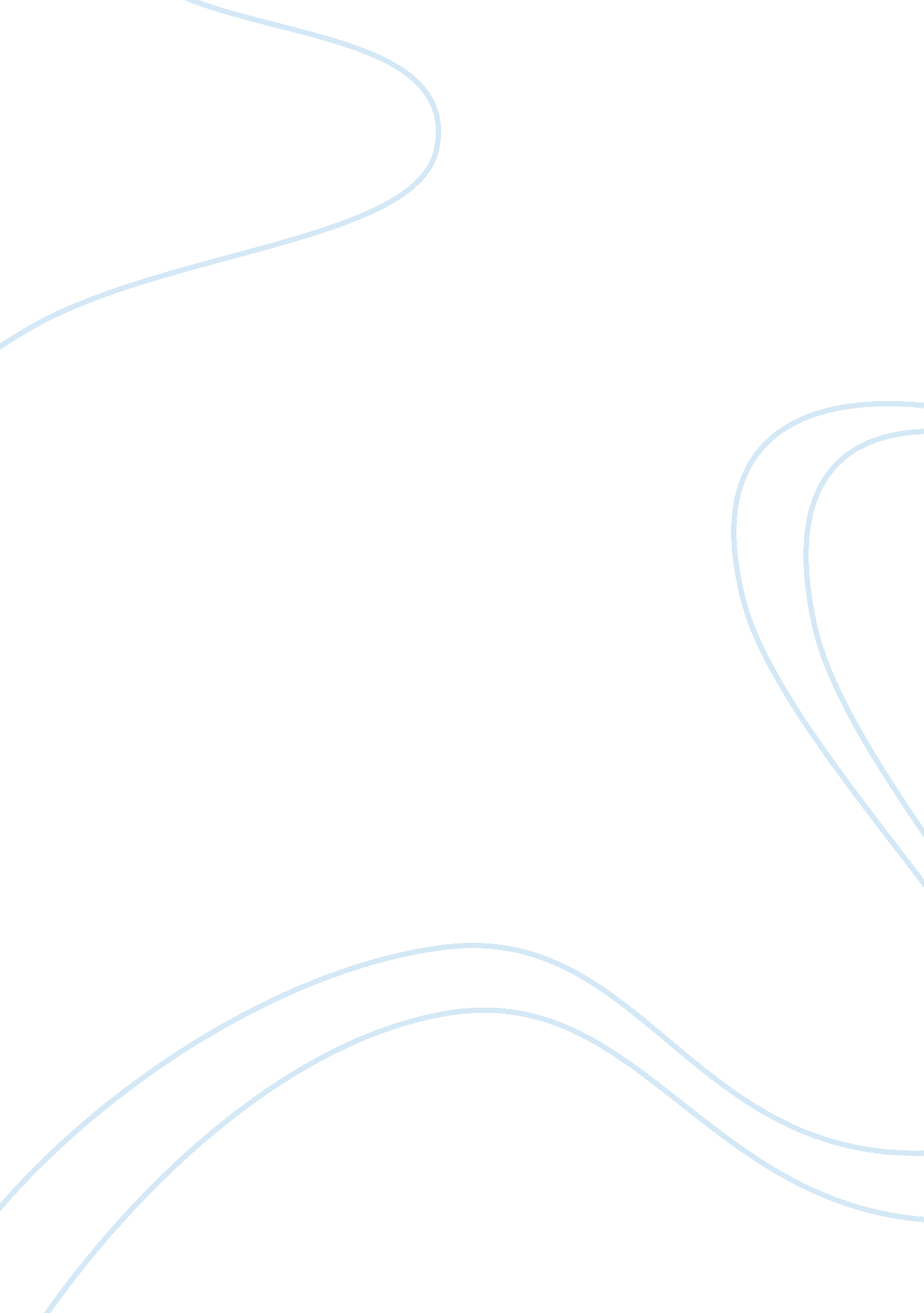 Demonstrate an interest of biochemistry essay sampleFinance, Investment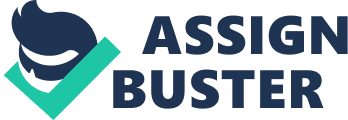 A Personal Statement Demonstrating an Interest in Biochemistry I have had a long-term dream of becoming a biochemist or a molecular biologist someday. I imagined myself, spending all my life doing genetic sequencing of DNA in research to discover the cure of various diseases prevalent in the world in my days. As if it was a natural conspiracy, my admission in college coincided with this dream when I was admitted in the faculty of biological science for a principal in biochemistry. My truest motivation for a place in this field of comes from the desire to contribute in the research for the cure of HIV and cancer. Back in high school, we were taught management of these diseases. This knowledge developed a keen interest in me on the replication of their causal organisms, with emphasis on HIV. With this interest, I devoted the better part of my time in college in the laboratories studying biological molecules and DNA sequences in a quest to design a drug that will lead to the eventual elimination of HIV and cancer. 
Following my devotion to the study of this field, I was awarded a distinction in the mid- summer of 2008’s graduation. This enhanced my interest in this field. In fact, it gave me the sense to believe in myself and that the area I was to venture was a promising career. Further to this, I was able to widen my scope of understanding in this field. I did my own studies in this field in order to understand more. I have to know that the tackling and diagnosis of various types of cancers and HIV in the laboratory rests entirely at the discretion of a professional biochemist. 
As I endeavour to be a professional biochemist, I have known and appreciated the importance of adhering to all conventional rules and regulation when handling diseases like HIV. I also have the idea that although radiology can be used to destroy cancerous cells, it is not a cure because more often than not, the patients in whose it is used end up developing cancerous tumours on the other parts of their bodies. This has left me with many inquiries about the discovery of the cure of these diseases. It is my ambition to venture in this field in order to discover more as I seek to be a renowned biochemist. 
My financial background is not promising as far as securing a chance for further education is concerned. The prospects of getting a promising job that would help in financing my postgraduate academic pursuit are lean. Following this, I consider myself as a worth candidate for the scholarship. This scholarship will not only help me in realizing my dreams, but also in raising me to my call to play a part in researching for the cure of cancer and AIDS. This way, I will be able to participate in saving the lives that are claimed by these ravaging diseases. 
With specialised education on trends in DNA sequencing and replication of biological molecules, I ultimately look forward to playing a role in improving the quality and longevity of life in many world societies that are under the threat of HIV, cancer and many other diseases related to them. I am prepared for the task and in the next three to five years. I hope to be part of a fellowship program that will be engaged in clinical, and laboratory research on the treatment of these world’s threatening diseases. I consider this as the only way of living up to my call, and the keys to the gates lie with the scholarship I seek from you. 